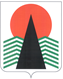 Муниципальное образованиесельское поселение СентябрьскийНефтеюганский районХанты-Мансийский автономный округ – ЮграСОВЕТ ДЕПУТАТОВ СЕЛЬСКОГО ПОСЕЛЕНИЯ СЕНТЯБРЬСКИЙПОСТАНОВЛЕНИЕп. СентябрьскийОб утверждении Порядка составления и утверждения отчета о результатах деятельности муниципального учреждения и об использовании закрепленного за ним муниципального имущества В соответствии с подпунктом 10 пункта 3.3 статьи 32 Федерального закона от 12 января 1996 г. № 7-ФЗ «О некоммерческих организациях», статьей 2 Федерального закона от 3 ноября 2006 г. № 174-ФЗ «Об автономных учреждениях», постановлением Правительства Российской Федерации от 18 октября 2007 г. № 684 «Об утверждении правил опубликования отчетов о деятельности автономного учреждения и об использовании закрепленного за ним имущества», приказом Министерства Финансов Российской Федерации от 2 ноября 2021 г. № 171н «Об утверждении общих требований к порядку составления и утверждения отчета о результатах деятельности государственного (муниципального) учреждения и об использовании закрепленного за ним государственного (муниципального) имущества»  п о с т а н а в л я е т: 1. Утвердить Порядок составления и утверждения отчета о результатах деятельности муниципального учреждения и об использовании закрепленного за ним муниципального имущества, согласно приложению. 2. Настоящее постановление подлежит официальному опубликованию (обнародованию) в муниципальном средстве массовой информации - бюллетене «Сентябрьский вестник» и размещению на официальном сайте органов местного самоуправления сельского поселения Сентябрьский.3. Настоящее постановление вступает в силу со дня официального опубликования и распространяется на правоотношения, возникшие с 1 января 2023 года, начиная с представления отчетности за 2022 год. 4. Контроль за выполнением постановления возложить на начальника отдела – Шабалину О.В. Глава поселения                                                                                    А.В. Светлаков Приложение к постановлению администрациисельского поселения Сентябрьский от 27 февраля 2023 г. № 5-па ПОРЯДОКсоставления и утверждения отчета о результатах деятельности муниципального учреждения и об использовании закрепленного за ним имущества.1. Настоящий Порядок составления и утверждения отчета о результатах деятельности муниципального учреждения и об использовании закрепленного за ним муниципального имущества (далее - Порядок) устанавливает единые требования к составлению и утверждению отчета о результатах деятельности муниципального учреждения сельского поселения Сентябрьский и об использовании закрепленного за ним муниципального имущества (далее - Отчет).2. Настоящий Порядок распространяется на казенные, бюджетные и автономные учреждения сельского поселения Сентябрьский (далее - муниципальные учреждения).3. Отчет муниципального автономного учреждения составляется, в том числе, с учетом требований, установленных правилами опубликования отчетов о деятельности автономного учреждения и об использовании закрепленного за ним имущества, утвержденными Постановлением Правительства Российской Федерации от 18 октября 2007 г. № 684 «Об утверждении правил опубликования отчетов о деятельности автономного учреждения и об использовании закрепленного за ним имущества» (далее - Правила).4. Отчет составляется муниципальным учреждением в валюте Российской Федерации (в части показателей в денежном выражении) ежегодно по состоянию на 1 января года, следующего за отчетным.5. Отчет состоит из следующих разделов:- раздел 1 «Общие сведения об учреждении»;- раздел 2 «Результат деятельности учреждения»;- раздел 3 «Сведения об использовании имущества, закрепленного за учреждением».6. В разделе 1 «Общие сведения об учреждении» указываются:а) исчерпывающий перечень видов деятельности (с указанием основных видов деятельности и иных видов деятельности, не являющихся основными), которые муниципальное учреждение вправе осуществлять в соответствии с его учредительными документами;б) перечень услуг (работ), которые оказываются потребителям за плату в случаях, предусмотренных нормативными правовыми (правовыми) актами, с указанием потребителей указанных услуг (работ);в) перечень документов (с указанием номеров, даты выдачи и срока действия), на основании которых муниципальное учреждение осуществляет деятельность (свидетельство о государственной регистрации муниципального учреждения, решение учредителя о создании муниципального учреждения и другие разрешительные документы);г) количество штатных единиц муниципального учреждения, включая вакансии (указываются данные о количественном составе и квалификации сотрудников муниципального учреждения на начало и на конец отчётного года). В случае изменения количества штатных единиц муниципального учреждения указываются причины, приведшие к их изменению на конец отчётного периода);д) средняя заработная плата руководителей и сотрудников муниципального учреждения.7. В разделе 2 «Результат деятельности учреждения» указываются:а) изменение (увеличение, уменьшение) балансовой (остаточной) стоимости нефинансовых активов относительно предыдущего отчётного года (в процентах);б) общая сумма выставленных требований в возмещение ущерба по недостачам и хищениям материальных ценностей, денежных средств, а также от порчи материальных ценностей;в) изменения (увеличение, уменьшение) дебиторской и кредиторской задолженности муниципального учреждения в разрезе поступлений (выплат), предусмотренных Планом финансово-хозяйственной деятельности муниципального учреждения (далее - План), относительно предыдущего отчётного года (в процентах) с указанием причин образования просроченной кредиторской задолженности, а также дебиторской задолженности, нереальной к взысканию;г) суммы доходов, полученных муниципальным учреждением от оказания (выполнения) платных услуг (работ) - в случае открытия лицевого счёта в Департаменте финансов Нефтеюганского района;д) сведения об исполнении муниципального задания на оказание муниципальных услуг (выполнение работ) (для бюджетных и автономных учреждений, а также казённых учреждений сельского поселения Сентябрьский, которым сформировано муниципальное задание);е) цены (тарифы) на платные услуги (работы), оказываемые (выполняемые) потребителями (в динамике в течение отчётного периода);ж) общее количество потребителей, воспользовавшихся услугами (работами) муниципального учреждения (в том числе платными для потребителей);з) количество жалоб потребителей и принятые по результатам их рассмотрения меры.8. Бюджетные и автономные муниципальные учреждения дополнительно в разделе 2 «Результат деятельности учреждения» указывают следующие показатели:а) объем финансового обеспечения муниципального задания учредителя;б) информация об исполнении муниципального задания учредителя;в) суммы кассовых и плановых поступлений (с учетом возвратов) в разрезе поступлений, предусмотренных Планом;г) суммы кассовых и плановых выплат (с учетом восстановленных кассовых выплат) в разрезе выплат, предусмотренных Планом.9. Казенное муниципальное учреждение дополнительно указывает показатели кассового исполнения бюджетной сметы учреждения и показатели доведенных учреждению лимитов бюджетных обязательств.10. В разделе 3 «Сведения об использовании имущества, закрепленного за учреждением» муниципальными учреждениями, указываются следующие данные, как на начало, так и на конец отчетного года:а) общая балансовая (остаточная) стоимость недвижимого имущества, находящегося у муниципального учреждения на праве оперативного управления;б) общая балансовая (остаточная) стоимость недвижимого имущества, находящегося у муниципального учреждения на праве оперативного управления и переданного в аренду (за исключением казенного учреждения);в) общая балансовая (остаточная) стоимость недвижимого имущества, находящегося у муниципального учреждения на праве оперативного управления и переданного в безвозмездное пользование (за исключением казенного учреждения);г) общая балансовая (остаточная) стоимость движимого имущества, находящегося у муниципального учреждения на праве оперативного управления;д) общая балансовая (остаточная) стоимость движимого имущества, находящегося у муниципального учреждения на праве оперативного управления и переданного в аренду (за исключением казенного учреждения);е) общая балансовая (остаточная) стоимость движимого имущества, находящегося у муниципального учреждения на праве оперативного управления и переданного в безвозмездное пользование (за исключением казенного учреждения);ж) общая площадь объектов недвижимого имущества, находящегося у муниципального учреждения на праве оперативного управления;з) общая площадь недвижимого имущества, находящегося у муниципального учреждения на праве оперативного управления и переданного в аренду (за исключением казенного учреждения);и) общая площадь недвижимого имущества, находящегося у муниципального учреждения на праве оперативного управления и переданного в безвозмездное пользование (за исключением казенного учреждения);к) количество объектов недвижимого имущества, находящегося у муниципального учреждения на праве оперативного управления;л) объем средств, полученных в отчетном году от распоряжения в установленном порядке имуществом, находящимся у муниципального учреждения на праве оперативного управления (за исключением казенного учреждения).11. Бюджетным учреждением в разделе 3 «Сведения об использовании имущества, закрепленного за учреждением» дополнительно указывается:а) общая балансовая (остаточная) стоимость недвижимого имущества, приобретенного бюджетным учреждением в отчетном году за счет средств, выделенных из бюджета сельского поселения Сентябрьский на указанные цели;б) общая балансовая (остаточная) стоимость недвижимого имущества, приобретенного бюджетным учреждением в отчетном году за счет доходов, полученных от платных услуг и иной приносящей доход деятельности;в) общая балансовая (остаточная) стоимость особо ценного движимого имущества, находящегося у бюджетного учреждения на праве оперативного управления.12. Раздел 3 «Об использовании имущества, закрепленного за учреждением» составляется автономным учреждением в порядке, установленном Правилами.13. Отчет бюджетных и казенных муниципальных учреждений утверждается руководителем муниципального учреждения.14. Наблюдательный совет рассматривает Отчёт по представлению руководителя автономного учреждения и даёт рекомендации.Учредитель автономного учреждения принимает решение после рассмотрения рекомендаций наблюдательного совета автономного учреждения.15. Отчёт в срок не позднее 15 апреля года, следующего за отчётным, представляется руководителем муниципального учреждения Главе сельского поселения Сентябрьский на согласование.16. Глава сельского поселения Сентябрьский направляет Отчет начальнику отдела администрации поселения, который рассматривает Отчет в срок, не превышающий 2 рабочих дней со дня его поступления. После рассмотрения Отчета Глава сельского поселения Сентябрьский согласовывает Отчет либо возвращает его муниципальному учреждению на доработку с указанием причин, послуживших основанием для его возврата.17. Согласованный Главой сельского поселения Сентябрьский Отчет в срок, не превышающий 2 рабочих дней со дня согласования, представляется руководителем муниципального учреждения в Департамент финансов Нефтеюганского района.18. Муниципальное учреждение предоставляет Отчет, утвержденный и согласованный в соответствии с настоящим Порядком, для его размещения на официальном сайте органов местного самоуправления сельского поселения Сентябрьский с учетом требований законодательства Российской Федерации о защите государственной тайны.27 февраля 2023 г.                                                                             №5-па